leVers B CDissertationPOINT	MÉTHODE 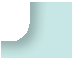 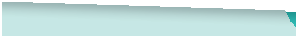 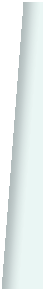 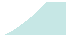 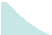 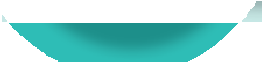 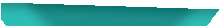 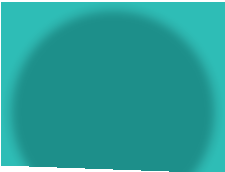 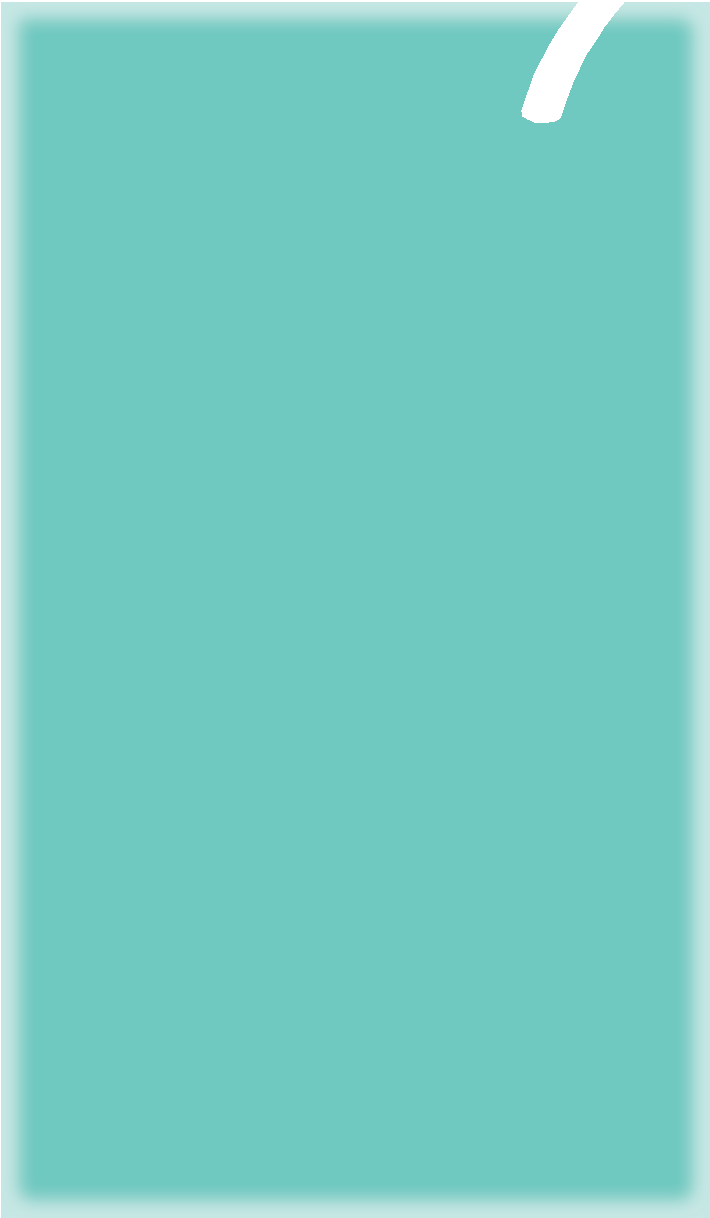 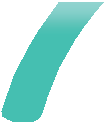 Présenter et exploiter un document statistiquePour réussir une dissertation, il faut savoir lire, comprendre et exploiter les documents statistiques du dossier documentaire.Lire et comprendre le document� Pour bien lire le document, il faut répondre à cinq questions.� Vériﬁer la compréhension en rédigeant une phrase avec une des données du document et comprenant la nature du document, sa source, les unités de mesure, la période, le lieu.� Dégager ensuite les informations principales du document en repérant :Des tendances ou des régularitésDes écarts signiﬁcatifs dans les donnéesOn peut parfois faire une manipulation chiffrée : calculer l’écart entre 2 parts ou 2 taux, illustrer une évolution par le coefﬁcient multiplicateur…Des périodes différentesDes points particuliers, des exceptionsExploiter un document statistique� Résumer en une phrase la ou les informations principales contenues dans chaque document. Le titre du document peut vous aider.� Le cas échéant, croiser les informations des différents documents proposés pour apporter des conﬁrmations ou de la nuance.� Faire le lien entre les notions et les mécanismesdu programme qui permettent de répondre au sujet et les documents statistiques qui illustrent, conﬁrment et/ou nuancent ces éléments de réponse.APPLICATIONPrésentez les documents 2 et 3.Faites une phrase qui donnedu sens au chiffre entouré dans le graphique 2 (43,2).Comment la présence d’enfantsjoue-t-elle sur le partage des tâches domestiques femmes-hommes ? (Doc. 2) Quelles comparaisons pouvez-vous réaliser à partir de ce document ?Quelles sont les filières les plusféminisées, les moins féminisées ? (Doc. 3)Résumez en une phrase l’idée principalede chacun des documents 2 et 3.Pour répondre au sujet de dissertation,quelles sont les informations à utiliserdans les documents 2 et 3 ?Comment la socialisation favorise-t-elle la reproduction de rôles sexués ?Doc 1	Doc 2« De nombreux travaux de sciences de l’éducation montrent qu’on ne peut observer aucune différence dans les performancesTemps quotidien consacré aux tâches domestiques selonle sexe et le type de ménage dans les Pays de la Loire, en 2020En %comme dans les attitudes des filles en début de scolarité ; mais le contact prolongé avec l’école pro- duit progressivement une division sexuée des disciplines. Cette divi- sion apparaît en France structu- rée par le rapport genré au savoir mathématique, d’autant plus dis- criminant qu’il partitionne l’orien- tation scolaire et même l’emploi. Les supports et contenus péda- gogiques véhiculent également des représentations stéréotypéesEnsembleCouple avec enfantCouple sans enfantPersonneseuleFemmes HommesFemmes HommesFemmes HommesFemmes Hommes010  20 30 40 50 60 70 80 90 100des rôles sexués […]. Par ailleurs, la promotion de la mixité scolaire,Moinsde 1 heureDe 1 heureà 2 heuresDe 2 heuresà 4 heures4 heures ou plusdiffusée en France à partir de 1959, a eu lieu sans véritable débat pour définir un projet éducatif autour de l’évolution des rapports sociaux de sexe. Cette situation a induit l’idée que l’égalité filles-garçons allait de soi lorsque les conditions institutionnelles de son installa- tion se trouvaient réunies. Or la mixité non réfléchie accentue au contraire les stéréotypes de sexe en négligeant la psychologie juvé- nile, en particulier le fait que les enfants et adolescents des deux sexes s’opposent aux savoirs qu’ils estiment mettre en danger la constitution de leur identité sexuée. En éducation physique et sportive par exemple, chacun des groupes de sexe peut renoncer à certains apprentissages […] en se retranchant derrière son apparte- nance genrée. »Hélène Buisson-Fenet (dir.),École des filles, écoles des femmes,© De Boeck, 2017.Note : Les familles monoparentales n’apparaissent pas pour des raisons de robustesse des données.Lecture : en mai 2020, parmi les femmes en couple avec enfant, 25 % déclarent avoir consacré en moyenne quatre heures ou plus par jour aux tâches domestiques.Champ : personnes âgées de 20 à 60 ans.Source : Insee Analyses, Pays de la Loire, 8 mars 2022.Doc 3Part des femmes dans les principales formations d’enseignement supérieur, en 2020-2021, en %Formations paramédicaleset socialesLettres, sciences humainesMédecine, odontologie, pharmacieDroit, économie, AES Ensemble universités(filières générales et de santé)Toutes formations Écoles de commerce, gestion et comptabilitéSTS et assimilésCPGE*Sciences, STAPS Préparation DUT Formation d’ingénieurs0	20	40	60	86* CPGE : classes préparatoires aux grandes écoles.	Sources : MESRI-SIES-MENJS-DEPP.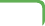 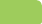 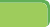 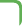 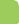 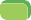 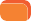 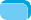 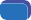 Chapitre 6 I Comment la socialisation contribue-t-elle à expliquer les différences de comportement des individus ?Quoi ?De quel type de document s’agit-il ? (tableau,diagramme, courbes de variation, histogramme…)Qu’est ce qui est mesuré, représenté ?Où ?Sur quelle population ? Sur quel territoire ?Quel est le champ ?Quand ?À quelle date ?Sur quelle période portent les données ?Qui ?Quelle est la source ?Qui a produit les données statistiques présentées ?Comment ?Quelles sont les unités ? (pourcentage ; milliers ; euros courants ; euros constants…)